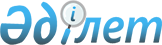 О внесении изменения в решение Жанибекского районного маслихата от 26 декабря 2013 года № 20-9 "О районном бюджете на 2014-2016 годы"
					
			Утративший силу
			
			
		
					Решение Жанибекского районного маслихата Западно-Казахстанской области от 22 декабря 2014 года № 30-1. Зарегистрировано Департаментом юстиции Западно-Казахстанской области 29 декабря 2014 года № 3738. Утратило силу - решением Жанибекского районного маслихата Западно-Казахстанской области от 29 мая 2015 года № 34-2      Сноска. Утратило силу - решением Жанибекского районного маслихата Западно-Казахстанской области от 29.05.2015 № 34-2.

      В соответствии с Бюджетным кодексом Республики Казахстан от 4 декабря 2008 года, Законом Республики Казахстан "О местном государственном управлении и самоуправлении в Республике Казахстан" от 23 января 2001 года Жанибекский районный маслихат РЕШИЛ:

      1. Внести в решение Жанибекского районного маслихата от 26 декабря 2013 года № 20-9 "О районном бюджете на 2014-2016 годы" (зарегистрированное в Реестре государственной регистрации нормативных правовых актов за № 3399, опубликованное 28 февраля 2014 года в газете "Шұғыла"), следующее изменение:

      пункт 1 изложить в следующей редакции:

      "1.Утвердить районный бюджет на 2014-2016 годы согласно приложениям 1, 2 и 3 соответственно, в том числе на 2014 год в следующих объемах:

      1) доходы – 2 062 272 тысяч тенге:

      налоговые поступления – 244 824 тысячи тенге;

      неналоговые поступления – 3 010 тысяч тенге; 

      поступления от продажи основного капитала - 500 тысяч тенге;

      поступления трансфертов – 1 813 938 тысяч тенге; 

      2) затраты – 2 020 193 тысяч тенге;

      3) чистое бюджетное кредитование – 56 030 тысяч тенге:

      бюджетные кредиты – 56 030 тысяч тенге;

      погашение бюджетных кредитов - 0 тысяч тенге;

      4) сальдо по операциям с финансовыми активами – 36 089 тысяч тенге:

      приобретение финансовых активов – 36 089 тысяч тенге;

      поступления от продажи финансовых активов государства - 0 тысяч тенге;

      5) дефицит (профицит) бюджета - -50 040 тысяч тенге; 

      6) финансирование дефицита (использование профицита) бюджета - 50 040 тысяч тенге;

      поступление займов – 55 560 тысяч тенге;

      погашение займов – 8 131 тысяч тенге;

      используемые остатки бюджетных средств – 2 611 тысяч тенге.";

       приложение 1 к указанному решению изложить в новой редакции согласно приложению к настоящему решению.

      2. Контроль за исполнением настоящего решения возложить на постоянную комиссию Жанибекского районного маслихата (председатель комиссии Т. Сариев).

      3. Руководителю аппарата Жанибекского районного маслихата (Н. Уалиева) обеспечить государственную регистрацию данного решения в органах юстиции, его официальное опубликование в средствах массовой информации и размещения в информационно-правовой системе "Әділет".

      4. Настоящее решение вводится в действие с 1 января 2014 года.

 Районный бюджет на 2014 год       тысяч тенге


					© 2012. РГП на ПХВ «Институт законодательства и правовой информации Республики Казахстан» Министерства юстиции Республики Казахстан
				
      Председатель сессии

М. Абдрешева

      Секретарь маслихата

Т. Кадимов
Приложение
к решению
Жанибекского районного маслихата
от 22 декабря 2014 года № 30-1
Приложение 1
к решению
Жанибекского районного маслихата
от 26 декабря 2013 года № 20-9Категория

Категория

Категория

Категория

Категория

Сумма

Класс

Класс

Класс

Класс

Сумма

Подкласс

Подкласс

Подкласс

Сумма

Специфика

Специфика

Сумма

Наименование

Сумма

1) Доходы 

 2 062 272

1

Налоговые поступления

244 824

01

Подоходный налог

90 871

2

Индивидуальный подоходный налог

90 871

03

Социальный налог

86 425

1

Социальный налог

86 425

04

Hалоги на собственность

65 253

1

Hалоги на имущество

49 735

3

Земельный налог

528

4

Hалог на транспортные средства

14 140

5

Единый земельный налог

850

05

Внутренние налоги на товары, работы и услуги

1 685

2

Акцизы

456

3

Поступления за использование природных и других ресурсов

80

4

Сборы за ведение предпринимательской и профессиональной деятельности

1 149

08

Обязательные платежи, взимаемые за совершение юридически значимых действий и (или) выдачу документов уполномоченными на то государственными органами или должностными лицами

590

1

Государственная пошлина

590

2

Неналоговые поступления

3 010

01

Доходы от государственной собственности

240

5

Доходы от аренды имущества, находящегося в государственной собственности

240

06

Прочие неналоговые поступления

2 770

1

Прочие неналоговые поступления

2 770

3

Поступления от продажи основного капитала

500

03

Продажа земли и нематериальных активов

500

1

Продажа земли

500

4

Поступления трансфертов

1 813 938

02

Трансферты из вышестоящих органов государственного управления

1 813 938

2

Трансферты из областного бюджета

1 813 938

Функциональная группа

Функциональная группа

Функциональная группа

Функциональная группа

Функциональная группа

Сумма

Функциональная подгруппа

Функциональная подгруппа

Функциональная подгруппа

Функциональная подгруппа

Сумма

Администратор бюджетных программ

Администратор бюджетных программ

Администратор бюджетных программ

Сумма

Программа

Программа

Сумма

Наименование

Сумма

2) Затраты

2 020 193

01

Государственные услуги общего характера

218 777

1

Представительные, исполнительные и другие органы, выполняющие общие функции государственного управления

203 268

112

Аппарат маслихата района (города областного значения)

14 430

001

Услуги по обеспечению деятельности маслихата района (города областного значения)

14 310

003

Капитальные расходы государственного органа

120

122

Аппарат акима района (города областного значения)

59 455

001

Услуги по обеспечению деятельности акима района (города областного значения)

56 163

003

Капитальные расходы государственного органа

3 292

123

Аппарат акима района в городе, города районного значения, поселка, села, сельского округа

129 383

001

Услуги по обеспечению деятельности акима района в городе, города районного значения, поселка, села, сельского округа

121 774

022

Капитальные расходы государственного органа

7 609

9

Прочие государственные услуги общего характера

15 509

459

Отдел экономики и финансов района (города областного значения)

15 509

001

Услуги по реализации государственной политики в области формирования и развития экономической политики, государственного планирования, исполнения бюджета и управления коммунальной собственностью района (города областного значения)

15 324

015

Капитальные расходы государственного органа

185

02

Оборона

5 959

1

Военные нужды

3 089

122

Аппарат акима района (города областного значения)

3 089

005

Мероприятия в рамках исполнения всеобщей воинской обязанности

3 089

2

Организация работы по чрезвычайным ситуациям

2 870

122

Аппарат акима района (города областного значения)

2 870

006

Предупреждение и ликвидация чрезвычайных ситуаций масштаба района (города областного значения)

1 802

007

Мероприятия по профилактике и тушению степных пожаров районного (городского) масштаба, а также пожаров в населенных пунктах, в которых не созданы органы государственной противопожарной службы

1 068

04

Образование

1 148 368

1

Дошкольное воспитание и обучение

156 539

464

Отдел образования района (города областного значения)

156 539

009

Обеспечение деятельности организаций дошкольного воспитания и обучения

140 527

040

Реализация государственного образовательного заказа в дошкольных организациях образования

16 012

2

Начальное, основное среднее и общее среднее образование

952 167

123

Аппарат акима района в городе, города районного значения, поселка, села, сельского округа

375

005

Организация бесплатного подвоза учащихся до школы и обратно в сельской местности

375

464

Отдел образования района (города областного значения)

951 792

003

Общеобразовательное обучение

895 543

006

Дополнительное образование для детей

56 249

9

Прочие услуги в области образования

39 662

464

Отдел образования района (города областного значения)

38 362

001

Услуги по реализации государственной политики на местном уровне в области образования

7 099

005

Приобретение и доставка учебников, учебно-методических комплексов для государственных учреждений образования района (города областного значения)

15 118

007

Проведение школьных олимпиад, внешкольных мероприятий и конкурсов районного (городского) масштаба

1 120

015

Ежемесячная выплата денежных средств опекунам (попечителям) на содержание ребенка-сироты (детей-сирот), и ребенка (детей), оставшегося без попечения родителей

4 458

067

Капитальные расходы подведомственных государственных учреждений и организаций

10 567

466

Отдел архитектуры, градостроительства и строительства района (города областного значения)

1 300

037

Строительство и реконструкция объектов образования

1 300

06

Социальная помощь и социальное обеспечение

142 549

2

Социальная помощь

126 190

451

Отдел занятости и социальных программ района (города областного значения)

126 190

002

Программа занятости

23 600

005

Государственная адресная социальная помощь

7 934

006

Оказание жилищной помощи

5 270

007

Социальная помощь отдельным категориям нуждающихся граждан по решениям местных представительных органов

28 218

010

Материальное обеспечение детей-инвалидов, воспитывающихся и обучающихся на дому

867

014

Оказание социальной помощи нуждающимся гражданам на дому

16 056

016

Государственные пособия на детей до 18 лет

38 256

017

Обеспечение нуждающихся инвалидов обязательными гигиеническими средствами и предоставление услуг специалистами жестового языка, индивидуальными помощниками в соответствии с индивидуальной программой реабилитации инвалида

5 989

9

Прочие услуги в области социальной помощи и социального обеспечения

16 359

451

Отдел занятости и социальных программ района (города областного значения)

16 314

001

Услуги по реализации государственной политики на местном уровне в области обеспечения занятости и реализации социальных программ для населения

14 956

011

Оплата услуг по зачислению, выплате и доставке пособий и других социальных выплат

1 358

458

Отдел жилищно-коммунального хозяйства, пассажирского транспорта и автомобильных дорог района (города областного значения)

45

050

Реализация Плана мероприятий по обеспечению прав и улучшению качества жизни инвалидов

45

07

Жилищно-коммунальное хозяйство

176 538

1

Жилищное хозяйство

115 883

458

Отдел жилищно-коммунального хозяйства, пассажирского транспорта и автомобильных дорог района (города областного значения)

25 167

004

Обеспечение жильем отдельных категорий граждан

25 000

031

Изготовление технических паспортов на объекты кондоминиумов

167

466

Отдел архитектуры, градостроительства и строительства района (города областного значения)

90 716

003

Проектирование, строительство и (или) приобретение жилья коммунального жилищного фонда

69 327

004

Проектирование, развитие, обустройство и (или) приобретение инженерно-коммуникационной инфраструктуры

21 389

2

Коммунальное хозяйство

42 474

123

Аппарат акима района в городе, города районного значения, поселка, села, сельского округа

2 204

014

Организация водоснабжения населенных пунктов

2 204

458

Отдел жилищно-коммунального хозяйства, пассажирского транспорта и автомобильных дорог района (города областного значения)

1 000

028

Развитие коммунального хозяйства

1 000

466

Отдел архитектуры, градостроительства и строительства района (города областного значения)

39 270

006

Развитие системы водоснабжения и водоотведения

39 270

3

Благоустройство населенных пунктов

18 181

123

Аппарат акима района в городе, города районного значения, поселка, села, сельского округа

18 181

008

Освещение улиц населенных пунктов

8 880

009

Обеспечение санитарии населенных пунктов

2 260

010

Содержание мест захоронений и погребение безродных

3 416

011

Благоустройство и озеленение населенных пунктов

3 625

08

Культура, спорт, туризм и информационное пространство

164 513

1

Деятельность в области культуры

81 394

457

Отдел культуры, развития языков, физической культуры и спорта района (города областного значения)

81 394

003

Поддержка культурно-досуговой работы

81 394

2

Спорт

6 308

457

Отдел культуры, развития языков, физической культуры и спорта района (города областного значения)

6 308

009

Проведение спортивных соревнований на районном (города областного значения) уровне

1 937

010

Подготовка и участие членов сборных команд района (города областного значения) по различным видам спорта на областных спортивных соревнованиях

4 371

3

Информационное пространство

56 195

456

Отдел внутренней политики района (города областного значения)

8 933

002

Услуги по проведению государственной информационной политики через газеты и журналы

7 933

005

Услуги по проведению государственной информационной политики через телерадиовещание

1 000

457

Отдел культуры, развития языков, физической культуры и спорта района (города областного значения)

47 262

006

Функционирование районных (городских) библиотек

47 262

9

Прочие услуги по организации культуры, спорта, туризма и информационного пространства

20 616

456

Отдел внутренней политики района (города областного значения)

12 043

001

Услуги по реализации государственной политики на местном уровне в области информации, укрепления государственности и формирования социального оптимизма граждан

8 533

003

Реализация мероприятий в сфере молодежной политики

3 510

457

Отдел культуры, развития языков, физической культуры и спорта района (города областного значения)

8 573

001

Услуги по реализации государственной политики на местном уровне в области культуры, развития языков, физической культуры и спорта

8 393

014

Капитальные расходы государственного органа

180

10

Сельское, водное, лесное, рыбное хозяйство, особо охраняемые природные территории, охрана окружающей среды и животного мира, земельные отношения

85 590

1

Сельское хозяйство

33 378

459

Отдел экономики и финансов района (города областного значения)

10 512

099

Реализация мер по оказанию социальной поддержки специалистов

10 512

474

Отдел сельского хозяйства и ветеринарии района (города областного значения)

22 866

001

Услуги по реализации государственной политики на местном уровне в сфере сельского хозяйства и ветеринарии

12 428

007

Организация отлова и уничтожения бродячих собак и кошек

788

008

Возмещение владельцам стоимости изымаемых и уничтожаемых больных животных, продуктов и сырья животного происхождения

9 650

6

Земельные отношения

6 913

463

Отдел земельных отношений района (города областного значения)

6 913

001

Услуги по реализации государственной политики в области регулирования земельных отношений на территории района (города областного значения)

6 689

007

Капитальные расходы государственного органа

224

9

Прочие услуги в области сельского, водного, лесного, рыбного хозяйства, охраны окружающей среды и земельных отношений

45 299

474

Отдел сельского хозяйства и ветеринарии района (города областного значения)

45 299

013

Проведение противоэпизоотических мероприятий

45 299

11

Промышленность, архитектурная, градостроительная и строительная деятельность

10 089

2

Архитектурная, градостроительная и строительная деятельность

10 089

466

Отдел архитектуры, градостроительства и строительства района (города областного значения)

10 089

001

Услуги по реализации государственной политики в области строительства, улучшения архитектурного облика городов, районов и населенных пунктов области и обеспечению рационального и эффективного градостроительного освоения территории района (города областного значения)

10 089

12

Транспорт и коммуникации

35 394

1

Автомобильный транспорт

35 394

458

Отдел жилищно-коммунального хозяйства, пассажирского транспорта и автомобильных дорог района (города областного значения)

35 394

023

Обеспечение функционирования автомобильных дорог

31 544

045

Капитальный и средний ремонт автомобильных дорог районного значения и улиц населенных пунктов

3 850

13

Прочие

30 225

3

Поддержка предпринимательской деятельности и защита конкуренции

3 379

469

Отдел предпринимательства района (города областного значения)

3 379

001

Услуги по реализации государственной политики на местном уровне в области развития предпринимательства и промышленности

3 379

9

Прочие

26 846

123

Аппарат акима района в городе, города районного значения, поселка, села, сельского округа

12 640

040

Реализация мер по содействию экономическому развитию регионов в рамках Программы "Развитие регионов"

12 640

458

Отдел жилищно-коммунального хозяйства, пассажирского транспорта и автомобильных дорог района (города областного значения)

9 377

001

Услуги по реализации государственной политики на местном уровне в области жилищно-коммунального хозяйства, пассажирского транспорта и автомобильных дорог

9 207

013

Капитальные расходы государственного органа

170

459

Отдел экономики и финансов района (города областного значения)

1 611

008

Разработка или корректировка, а также проведение необходимых экспертиз технико-экономических обоснований местных бюджетных инвестиционных проектов и конкурсных документаций концессионных проектов, консультативное сопровождение концессионных проектов

650

012

Резерв местного исполнительного органа района (города областного значения)

961

464

Отдел образования района (города областного значения)

3 218

041

Реализация мер по содействию экономическому развитию регионов в рамках Программы "Развитие регионов"

3 218

14

Обслуживание долга

12

1

Обслуживание долга

12

459

Отдел экономики и финансов района (города областного значения)

12

021

Обслуживание долга местных исполнительных органов по выплате вознаграждений и иных платежей по займам из областного бюджета

12

15

Трансферты

2 179

1

Трансферты

2 179

459

Отдел экономики и финансов района (города областного значения)

2 179

006

Возврат неиспользованных (недоиспользованных) целевых трансфертов

2 179

3) Чистое бюджетное кредитование

56 030

Бюджетные кредиты

56 030

10

Сельское, водное, лесное, рыбное хозяйство, особо охраняемые природные территории, охрана окружающей среды и животного мира, земельные отношения

56 030

1

Сельское хозяйство

56 030

459

Отдел экономики и финансов района (города областного значения)

56 030

018

Бюджетные кредиты для реализации мер социальной поддержки специалистов

56 030

Погашение бюджетных кредитов

0

Категория

Категория

Категория

Категория

Категория

Класс

Класс

Класс

Класс

Подкласс

Подкласс

Подкласс

Специфика

Специфика

5

Погашение бюджетных кредитов

0

01

Погашение бюджетных кредитов

0

1

Погашение бюджетных кредитов, выданных из государственного бюджета

0

Функциональная группа

Функциональная группа

Функциональная группа

Функциональная группа

Функциональная группа

Функциональная подгруппа

Функциональная подгруппа

Функциональная подгруппа

Функциональная подгруппа

Администратор бюджетных программ

Администратор бюджетных программ

Администратор бюджетных программ

Программа

Программа

4) Сальдо по операциям с финансовыми активами 

36 089

Приобретение финансовых активов

36 089

13

Прочие

36 089

9

Прочие

36 089

458

Отдел жилищно-коммунального хозяйства, пассажирского транспорта и автомобильных дорог района (города областного значения)

36 089

060

Увеличение уставных капиталов специализированных уполномоченных организаций

36 089

Поступления от продажи финансовых активов государства

0

5) Дефицит (профицит) бюджета

-50 040

6) Финансирование дефицита (использование профицита) бюджета

50 040

Категория 

Категория 

Категория 

Категория 

Категория 

Класс

Класс

Класс

Класс

Подкласс

Подкласс

Подкласс

Специфика

Специфика

Поступление займов

55 560

7

Поступления займов

55 560

01

Внутренние государственные займы

55 560

2

Договоры займа

55 560

Функциональная группа

Функциональная группа

Функциональная группа

Функциональная группа

Функциональная группа

Функциональная подгруппа

Функциональная подгруппа

Функциональная подгруппа

Функциональная подгруппа

Администратор бюджетных программ

Администратор бюджетных программ

Администратор бюджетных программ

Программа

Программа

Погашение займов

8 131

16

Погашение займов

8 131

1

Погашение займов

8 131

459

Отдел экономики и финансов района (города областного значения)

8 131

005

Погашение долга местного исполнительного органа перед вышестоящим бюджетом

8 131

Категория 

Категория 

Категория 

Категория 

Категория 

Класс

Класс

Класс

Класс

Подкласс

Подкласс

Подкласс

Специфика

Специфика

8

Используемые остатки бюджетных средств

2 611

